PENGAWASAN SATPOL PP DALAM MEWUJUDKAN PENATAAN TATA RUANG TERBEBAS DARI BANGUNAN LIAR (Studi: Bangunan Liar Pada RT/RW 06/15 Kecamatan Dago Kota Bandung)Oleh:AHMAD MAULANA GUSTAMAS132010022SKRIPSIDiajukan Untuk Memenuhi Syarat dalam Menempuh Ujian Sidang Sarjana Strata Satu (S1) Pada Program Studi Ilmu Administrasi Negara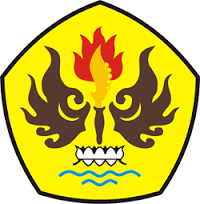 PROGRAM STUDI ILMU ADMINISTRASI NEGARAFAKULTAS ILMU SOSIAL DAN ILMU POLITIKUNIVERSITAS PASUNDANBANDUNG 2017